附件1：第七届中国公益慈善项目交流展示会参展补贴票据粘贴说明及流程图票据粘贴要求（可看附在本文件后面的票据粘贴示例）将原始票据粘贴在A4纸上（横向）；A4纸的四边各留两厘米空白，不要顶边粘贴；原始票据的金额应清晰可辨，票据金额方向与票据文字方向保持统一；粘贴票据时，注意整张票据张贴的美观整洁；参展方需要在A4纸的右上角空白处写明参展机构/单位全称、参展代码和本张A4的票据总金额。参展补贴所需寄送资料注册机构需提交的资料包括票据和寄送清单。非注册机构需提交的资料需包括票据、寄送清单、加盖组织（或推荐单位）公章的代收补贴证明文件原件 （参展补贴统一汇款至对公账户）。票据类型：票据（公益事业捐赠统一票据、行政事业单位、社团往来结算凭证、机打发票等）（抬头：深圳市中国慈展会发展中心，统一社会信用代码：52440300349647886T，明细或备注内容：第七届慈展会参展补贴）。附件2是PDF格式的《第七届中国公益慈善项目交流展示会参展补贴资料寄送清单》，参展方需双面打印并填写。回收票据流程图（见下页）票据类型样本（部分）机打发票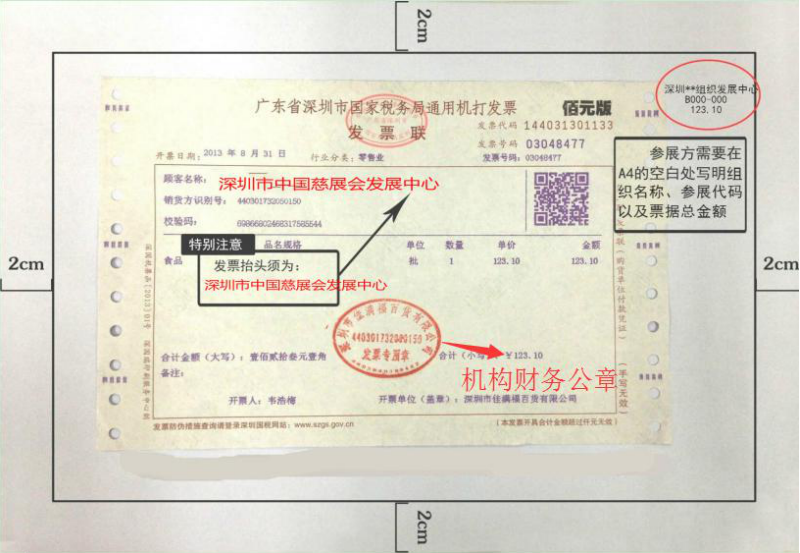 行政事业单位往来结算凭证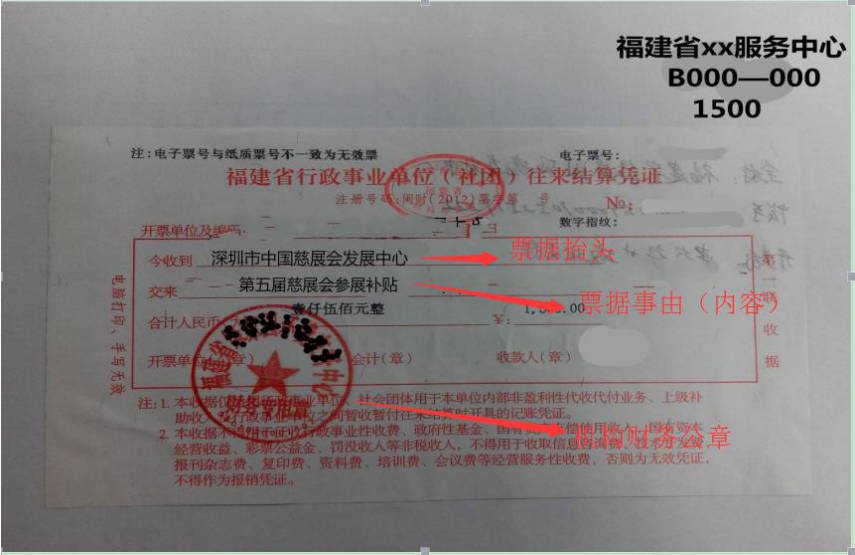 社团往来结算凭证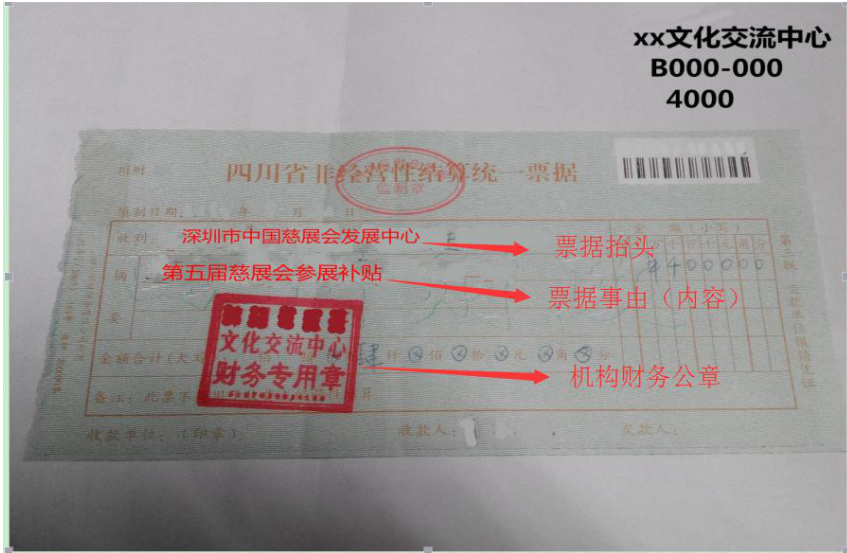 公益事业捐赠统一票据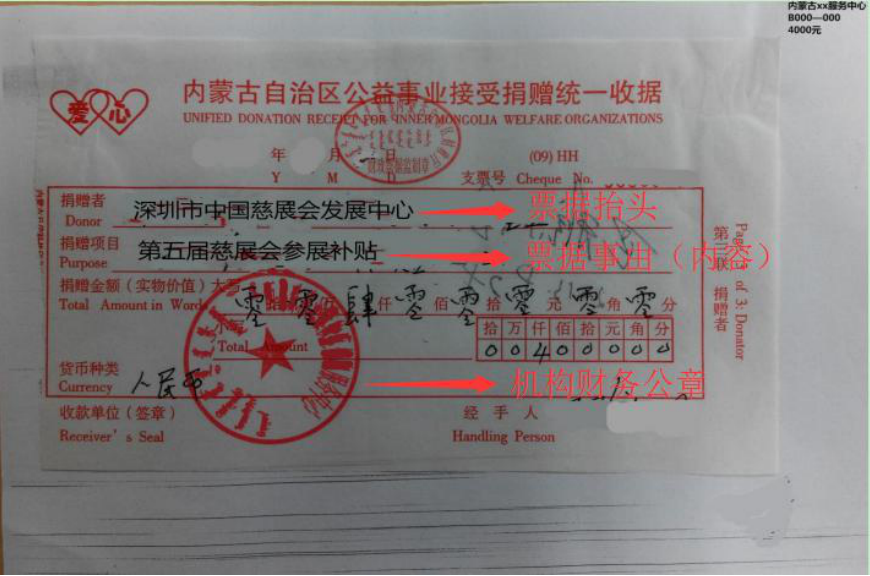 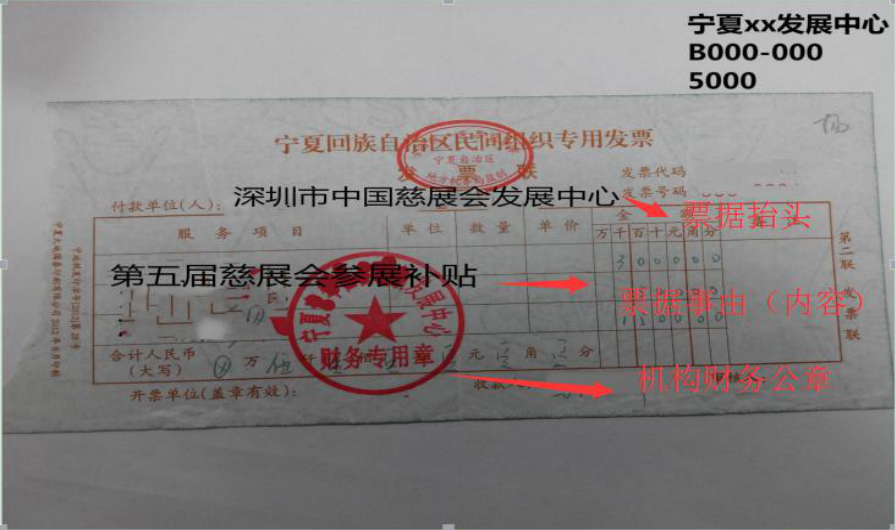 